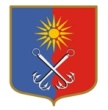 КИРОВСКИЙ МУНИЦИПАЛЬНЫЙ РАЙОНЛЕНИНГРАДСКОЙ ОБЛАСТИАДМИНИСТРАЦИЯОТРАДНЕНСКОГО ГОРОДСКОГО ПОСЕЛЕНИЯП О С Т А Н О В Л Е Н И Еот «09» ноября 2021 года № 675О внесении изменений в постановление администрации МО «Город Отрадное» от 17.02.2014 года № 65 «О представлении сведений о расходах лиц, замещающих отдельные должности муниципальной службы администрации Отрадненского поселения Кировского муниципального района Ленинградской области»В соответствии с Федеральным законом от 3 декабря 2012 года № 230-ФЗ «О контроле за соответствием расходов лиц, замещающих государственные должности, и иных лиц их доходам», статьей 8.1. Федерального закона от 25 декабря 2008 года № 273-ФЗ «О противодействии коррупции», Федеральным законом от 2 марта 2007 года № 25-ФЗ (с последующими изменениями) «О муниципальной службе в Российской Федерации», руководствуясь Указом Президента Российской Федерации от 2 апреля 2013 года № 310 «О мерах по реализации отдельных положений Федерального закона «О контроле за соответствием расходов лиц, замещающих государственные должности, и иных лиц их доходам» и статьей 7-4 областного закона Ленинградской области от 11 марта 2008 года № 14-оз «О правовом регулировании муниципальной службы в Ленинградской области», администрация Отрадненского городского поселения Кировского муниципального района Ленинградской области постановляет: 1. Внести изменения в Положение о порядке представления сведений о расходах лиц, замещающих отдельные должности муниципальной службы администрации Отрадненского городского поселения Кировского муниципального района Ленинградской области (далее – Положение):1.1. п. 3 Положения изложить в следующей редакции:«3. Сведения о расходах представляются ежегодно вместе со сведениями о доходах, об имуществе и обязательствах имущественного характера не позднее 30 апреля года, следующего за отчетным, в Управление по правовому и кадровому обеспечению администрации Отрадненского городского поселения Кировского муниципального района Ленинградской области. Сведения, предусмотренные статьей 3 Федерального закона «О контроле за соответствием расходов лиц, замещающих государственные должности, и иных лиц их доходам», отражаются в соответствующем разделе справки о доходах, расходах, об имуществе и обязательствах имущественного характера, форма которой утверждена Президентом Российской Федерации.».1.2. п. 4 Положения изложить в следующей редакции:«4. Муниципальный служащий представляет сведения о расходах за отчетный период (с 1 января по 31 декабря) по каждой сделке по приобретению земельного участка, другого объекта недвижимости, транспортного средства, ценных бумаг, акций (долей участия, паев в уставных (складочных) капиталах организаций), цифровых финансовых активов, цифровой валюты, если сумма сделки превышает общий доход муниципального служащего и его супруги (супруга) за три последних года, предшествующих совершению сделки, и об источниках получения средств, за счет которых совершена эта сделка.».1.3. в п. 7 Положения слова «Ведущий специалист отдела по организационным вопросам, ответственный за работу с кадрами,» заменить словами «Ведущий специалист Управления по правовому и кадровому обеспечению».2. Контроль за исполнением настоящего постановления оставляю за собой.3. Настоящее постановление подлежит официальному опубликованию в сетевом издании «Отрадное вчера, сегодня, завтра».И.о. главы администрации                                                                                               А.С. Морозов